2021 MARK CHRISTENSEN MEMORIAL SCHOLARSHIPProudly funded by The Queensland Treasury CorporationWhat is the Mark Christensen Memorial Scholarship?The Mark Christensen Memorial Scholarship honours the life, character and values of Mark Christensen, long-term former QUT Accounting and Finance lecturer. Mark was a highly gifted teacher and generous mentor of others. He worked in finance and related industries for nearly 30 years.In consultation with Mark’s family, his colleagues and friends, the Queensland Treasury Corporation is supporting an annual scholarship for a promising QUT student who is undertaking a Master of Business (Applied Finance) degree program. In tribute to Mark’s outstanding personal qualities, the memorial grant carrying his name will be awarded on the basis of both merit and character.In 2021, the Mark Christensen Memorial Scholarship recipient will receive $5,000 as well as the unique competitive advantage of undertaking an internship at Queensland Treasury Corporation as a career and skills enhancing opportunity. Who is Eligible?The scholarship is open to domestic students in a Master of Business (Applied Finance) degree at QUT who have a minimum Grade Point Average of 5.5 at the time of application.Applicants must:be enrolled full time in the current semester (a minimum of 36 credit points), orhave completed at least one full time semester (i.e. 36 or 48 credit points achieved concurrently) and now be enrolled part time (24 credit points minimum), andhave 6 to 12 months remaining on your study program.  Applicants must also be willing to undertake an internship period (of negotiable duration) with the Queensland Treasury Corporation during the scholarship term, while still a QUT student.  Students who have already accepted graduate positions need not apply. Students from a diverse range of backgrounds are encouraged to apply.How to ApplyApplications must be word processed and well-presented.   All selection criteria must be addressed and preferably submitted on a separate page. You may include relevant additional supporting evidence (such as written references).Applications must be received to the bus.scholarships@qut.edu.au email account no later than 11.59pm on the closing date advertised on the QUT scholarship webpage. 1.0 Mark ChristensenAs an award-winning teacher at QUT, Mark Christensen lectured in a variety of courses including Accounting and Finance. 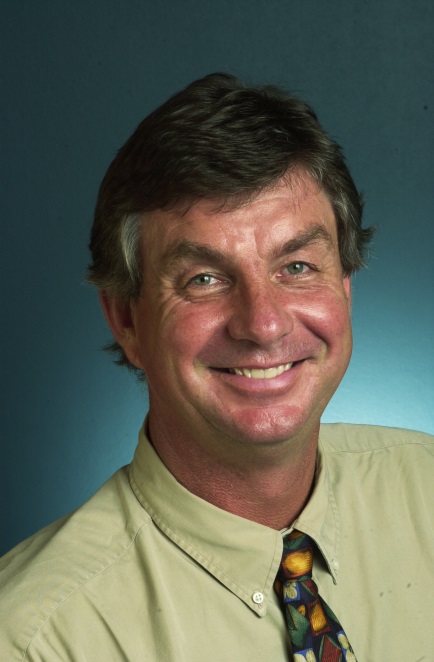 He had a gift for analysing and presenting complex financial issues in a way that others could understand. Whether standing before a crowded lecture theatre or engaging with a small group, Mark could entertain and enable and motivate people to learn. A colleague observed: “Mark believed passionately that learning and teaching, particularly in the field of applied finance, should be practical, inspiring and, most importantly, fun”. Mark was a positive and inspiring person even during difficult times. He dealt courageously with his final illness and retained his “no worries” and “good as gold” perspective on life throughout. A favourite saying was “There are positives in everything, sometimes you just have to look extra hard to find them”. 2.0 Preparing your applicationPlease follow the instructions below to set out your application2.1 – Covering Letter Your covering letter must explain: (a) your reasons for applying for this scholarship, and (b) how this scholarship aligns with your career goals. This letter is expected to be business-like in style, language, format and layout.  Applicants should use this letter as a self-introduction to the selection panel. (Please limit your response to one page.)2.2 – ResumeYour resume should provide information to establish an overall understanding of your accomplishments to date.  It should be more than a one page overview but should not contain irrelevant information.Part A – Personal Details:Family Name, Given NamesStudent NumberFull address for correspondenceEmail addressTelephone number - home and work/mobileThe course you are studying, including the majorList any major interests (activities outside work eg. sport, hobbies)Part B - Academic Record and Professional QualificationsTertiary Education – QUTList any scholarships, special awards and prizes received, or other achievements* PLEASE NOTE: You are NOT required to attach academic results from studies at QUT.  The Business School will obtain these from the University Student Information System.  By submitting an application, you are granting the QUT Business School permission to provide your results to members of the selection panel only.Tertiary Education – OtherIf applicable, provide details of any OTHER colleges and universities you have attended as an undergraduate or postgraduate student, and attach certified copies of your academic transcripts to this application form.  Include details of the following:Tertiary InstitutionYears attendedDegree Class/Division/Grade Point AverageScholarships, special awards or prizesOther achievements – Courses/TrainingList any other courses not already mentioned or additional achievements you feel are relevant to your application.  Please provide details and include any relevant documentation.Part C - Employment HistoryPaid Employment - provide details of any casual, part-time or full-time employment:Dates of employmentName of organisationPosition heldResponsibilitiesVolunteer or Work ExperienceGive details of any voluntary or work experience positions you have held.2.3 – Selection Criteria Applicants are to address in writing how they meet the following criteria:Character – the individual will hold a positive and humble nature towards others. This positive nature will remain evident in difficult situations. Most of all, the individual’s strength and character, during such situations, should inspire his or her colleagues and classmates.Academic excellence and contribution – the individual must have strong academic credentials in the fields of finance, economics, or accounting. The individual’s studies and work should have the potential to benefit industry, public policy, and/or society.Honesty, vision, courage and integrity – the individual will have a clear sense of what he/she wants to accomplish in his or her chosen field and will not compromise in achieving it. The individual will have a solid reputation for integrity in his or her workplace and field.Research meets practice – the individual uses research to inform best practice on a daily basis.Clarity – the individual will be so well versed in his or her field that he or she will be capable of explaining theories and concepts in a clear, understandable, and engaging manner to all audiences, be they specialists or non-specialists.Work-Life Balance (if relevant) – the individual will be more than his or her job, both a mentor to colleagues and deeply committed to his or her family.3.0 ChecklistPlease check that you have completed the following before submitting your application:Addressed all the sections outlined in the application package.Attached academic results from studies undertaken outside QUT.Provided any supporting documentation/references relevant to the application.Addressed all six selection criteria in Part 2.3. Send your completed application by email to:  bus.scholarships@qut.edu.auQuestions about the application may be directed to: the email above or to Phone 3138 4632 